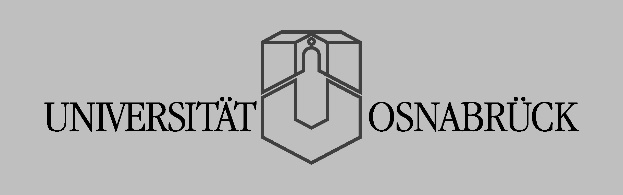 In dem Fachgebiet Informationsmanagement und Wirtschaftsinformatik (Prof. Dr. Oliver Thomas) des Fachbereiches Wirtschaftswissenschaften sind - vorbehaltlich der Mittelbewilligung - zum 01.08.2020 für das Projekt „Virtual Reality Forestry Training“ 1,5 Stellen alswissenschaftliche*r Mitarbeiter*in (m/w/d)(Entgeltgruppe 13 TV-L)für 3 Jahre zu besetzen.Zusätzlich sucht das selbe Fachgebiet zum 01.08.2020 für das Projekt „Green Meeting Know-how Box“ eine*nwissenschaftliche* Mitarbeiter*in (m/w/d)(Entgeltgruppe 13 TV-L, 50%)Die Stelle ist bis zum 31.01.2022 befristet.Ihre Aufgaben (Projekt „Virtual Reality Forestry Training“):Das Aufgabengebiet umfasst die Mitarbeit in der anwendungsnahen Forschung. Im Kontext von digitalen Aus-, Fort- und Weiterbildungsformaten erforschen und entwickeln Sie im Rahmen Ihrer Tätigkeit:Eine Virtual-Reality-basierte Lehr- und Lernumgebung Die Durchführung der Anforderungserhebung, Konzeption, Umsetzung und Evaluierung der Anwendung im Verbund mit PraxispartnernDie Kooperation mit verschiedenen Stakeholdern (potenziellen Nutzern, Trainern, öffentlichen Einrichtungen und Verbundpartnern)Gelegenheit zur Promotion wird gegeben.Ihre Aufgaben (Projekt „Green Meeting Know-how Box“):Das Aufgabengebiet umfasst die Mitarbeit in der anwendungsnahen Forschung. Sie erforschen und entwickeln im Rahmen Ihrer Tätigkeit:Eine digitale Plattform zur Vermittlung von nachhaltigen, digitalen EventformatenDie Anforderungserhebung, Konzeption, Umsetzung und Evaluierung einer mobilen oder webbasierten ApplikationDie Kooperation mit verschiedenen Stakeholdern (potenziellen Nutzern, Trainern, und Veranstalter im Bereich nachhaltiges Eventmanagement, öffentliche Einrichtungen)Gelegenheit zur Promotion wird gegeben.Einstellungsvoraussetzungen (Projekt „Virtual Reality Forestry Training“):Abgeschlossenes wissenschaftliches Hochschulstudium der Fachrichtung Wirtschaftsinformatik, Betriebswirtschaftslehre, Informatik, Wirtschaftsingenieurwesen, Cognitive ScienceErste Erfahrungen im wissenschaftlichen Arbeiten an einer Forschungseinrichtung oder HochschuleNachweisbare Programmiererfahrung in der Entwicklung von Augmented- und/ oder Virtual-Reality-basierten Anwendungen, insbesondere mittels Unity Beherrschung mindestens einer objektorientierten Programmiersprache, bevorzugt C#Einstellungsvoraussetzungen (Projekt „Green Meeting Know-how Box“):Abgeschlossenes wissenschaftliches Hochschulstudium der Fachrichtung Wirtschaftsinformatik, Betriebswirtschaftslehre, Informatik, WirtschaftsingenieurwesenErste Erfahrungen im wissenschaftlichen Arbeiten an einer Forschungseinrichtung oder HochschuleIdealerweise verfügen Sie über (Projekt „Virtual Reality Forestry Training“):Interesse für neue Augmented- und Virtual-Reality-TechnologienDatenbank- und Schnittstellenkenntnisse Weitreichende Referenzen aus dem Studium und/oder PraxisKenntnisse im Bereich e-LearningBereitschaft, sich in neue Aufgabengebiete einzuarbeitenIdealerweise verfügen Sie über (Projekt „Green Meeting Know-how Box“):Programmierkenntnisse Android-Programmierung, JavaScript, PHP insb. Webframeworks wie Ionic, AngularJS, Vue.js und/oder PHP-Frameworks wie SymfonyDatenbankkenntnisse Erfahrung in der Web-Entwicklung oder in der Entwicklung mobiler AnwendungenReferenzen aus dem Studium und/oder PraxisKenntnisse im Bereich Eventmanagement oder e-LearningWir bieten Ihnen:Ein angenehmes Arbeitsumfeld in einem jungen, dynamischen Team Sie arbeiten in engem Austausch mit innovativen Unternehmen und Akteuren aus der PraxisArbeiten mit State-of-the-Art Hard- und SoftwareEntwicklung von Softwareprototypen zum praxisorientierten EinsatzAlle Projekte des Fachgebiets sind anwendungsnah ausgerichtet und werden in enger Zusammenarbeit sowohl mit großen international tätigen Konzernen als auch mit klein- und mittelständischen Unternehmen (KMU) und internationalen Forschungspartnern erarbeitet.Auf die Möglichkeit einer Teilzeitbeschäftigung wird hingewiesen.Als zertifizierte familiengerechte Hochschule setzt sich die Universität Osnabrück für die Vereinbarkeit von Beruf / Studium und Familie ein.Die Universität Osnabrück will die berufliche Gleichberechtigung von Frauen und Männern besonders fördern. Daher strebt sie eine Erhöhung des Anteils des im jeweiligen Bereich unterrepräsentierten Geschlechts an.Schwerbehinderte Bewerber*innen werden bei gleicher Eignung bevorzugt berücksichtigt.Bewerbungen mit den üblichen Unterlagen richten Sie bitte bis zum 07.08.2020 an Prof. Dr. Oliver Thomas (imwi@uni-osnabrueck.de). Wir freuen uns auf Ihre Bewerbung.Weitere Informationen zu dieser Stellenausschreibung erteilt Herr Vogel unter Tel. 0541 969 - 4811.